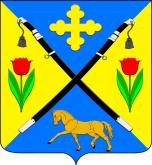 РОССИЙСКАЯ ФЕДЕРАЦИЯРОСТОВСКАЯ ОБЛАСТЬЗИМОВНИКОВСКИЙ РАЙОНМУНИЦИПАЛЬНОЕ ОБРАЗОВАНИЕ«ЗИМОВНИКОВСКОЕ СЕЛЬСКОЕ ПОСЕЛЕНИЕ»АДМИНИСТРАЦИЯЗИМОВНИКОВСКОГО СЕЛЬСКОГО ПОСЕЛЕНИЯПОСТАНОВЛЕНИЕ№  138        16.04.2024                                                                                    п. ЗимовникиО внесении изменений в Постановление Администрации Зимовниковского сельского поселения от 10.04.2018 № 142 «Об утверждении административного регламента предоставления муниципальной услуги «Присвоение, изменение и аннулирование адреса объекта адресации»В соответствии с пунктом 10 Федерального закона от 05.02.2024 № 124-ФЗ «О внесении изменений в постановление Правительства Российской Федерации от 19.11.2014 г. № 1221», Федеральным законом от 06.10.2003г. № 131-ФЗ «Об общих принципах организации местного самоуправления в Российской Федерации», п.п.11 п. 2 ст.  31 Устава муниципального образования «Зимовниковское сельское поселение»ПОСТАНОВЛЯЮ:1.Внести изменение в  постановление Администрации Зимовниковского сельского поселения от 10.04.2018 № 142 «Об утверждении административного регламента предоставления муниципальной услуги «Присвоение, изменение и аннулирование адреса объекта адресации» изложив пункт 4 раздела 2 следующего содержания:«4. Срок предоставления муниципальной услуги:в случае подачи заявления на бумажном носителе – в срок не более 10 рабочих дней со дня поступления заявления;в случае подачи заявления в форме электронного документа  – в срок не более 5 рабочих дней со дня поступления заявления.»2. Все остальные пункты постановления оставить без изменений.3.Настоящее постановление подлежит официальному опубликованию и размещению на официальном сайте администрации Зимовниковского сельского поселения (https://zimovnikovskoe.ru/).4. Настоящее постановление вступает в силу со дня его подписания.5. Контроль за исполнением настоящего постановления оставляю за собой.Глава Администрации Зимовниковскогосельского поселения		                                            А.В. МартыненкоПостановление вносит: ведущий специалист сектор имущественных и земельных отношений Т.В. Никитченко